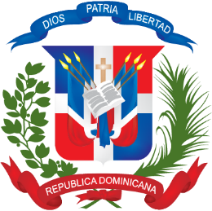 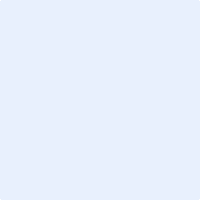 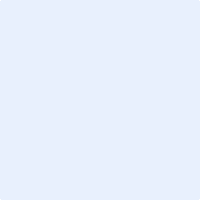 Nombre del Oferente: ______________________________________________________________________________________________Firma____________________________________________________________________SelloRenglón No.CódigoDescripciónUnidad medidaMuestra EntregadaObservaciones      1    N/ACaja de SeguridadUNIDAD